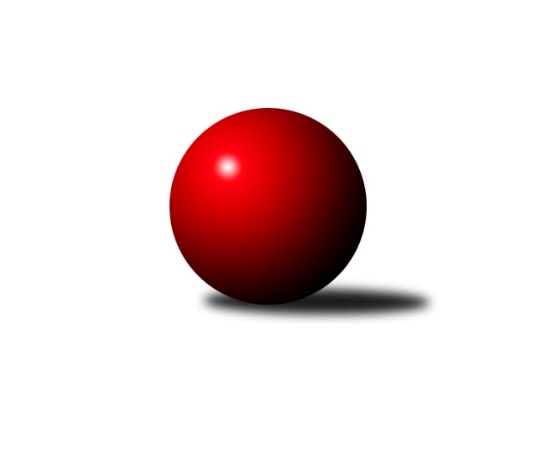 Č.13Ročník 2013/2014	6.2.2014Nejlepšího výkonu v tomto kole: 2413 dosáhlo družstvo: TJ Unie Hlubina EOkresní přebor Ostrava  2013/2014Výsledky 13. kolaSouhrnný přehled výsledků:TJ Unie Hlubina E	- TJ Unie Hlubina˝F˝	12:4	2413:2242		4.2.TJ Sokol Bohumín E	- SKK Ostrava˝D˝	12:4	2310:2254		4.2.SKK Ostrava C	- TJ Sokol Bohumín D	12:4	2341:2222		5.2.TJ VOKD Poruba˝E˝	- TJ Unie Hlubina˝D˝	12:4	2206:2105		5.2.TJ Michalkovice B	- TJ Unie Hlubina C	4:12	2086:2189		6.2.Tabulka družstev:	1.	SKK Ostrava C	12	9	0	3	130 : 62 	 	 2346	18	2.	TJ Unie Hlubina C	12	9	0	3	118 : 74 	 	 2290	18	3.	TJ VOKD Poruba C	11	8	1	2	114 : 62 	 	 2329	17	4.	TJ Sokol Bohumín D	12	8	0	4	124 : 68 	 	 2262	16	5.	SKK Ostrava˝D˝	12	7	0	5	107 : 85 	 	 2327	14	6.	TJ Unie Hlubina˝D˝	12	6	1	5	96 : 96 	 	 2192	13	7.	TJ VOKD Poruba˝E˝	12	6	0	6	88 : 104 	 	 2182	12	8.	TJ Sokol Bohumín E	12	5	0	7	84 : 108 	 	 2214	10	9.	TJ Unie Hlubina E	11	3	1	7	67 : 109 	 	 2203	7	10.	TJ Michalkovice B	12	1	1	10	72 : 120 	 	 2191	3	11.	TJ Unie Hlubina˝F˝	12	1	0	11	40 : 152 	 	 2087	2Podrobné výsledky kola:	 TJ Unie Hlubina E	2413	12:4	2242	TJ Unie Hlubina˝F˝	František Tříska	 	 191 	 208 		399 	 0:2 	 410 	 	209 	 201		Michaela Černá	Lubomír Jančar	 	 192 	 204 		396 	 0:2 	 407 	 	200 	 207		Libor Pšenica	Jiří Štroch	 	 189 	 198 		387 	 2:0 	 361 	 	184 	 177		Anna Káňová	Karel Svoboda	 	 202 	 186 		388 	 2:0 	 324 	 	168 	 156		Eva Michňová	Jiří Břeska	 	 212 	 196 		408 	 2:0 	 364 	 	187 	 177		Lucie Maláková	Libor Mendlík	 	 227 	 208 		435 	 2:0 	 376 	 	181 	 195		Daniel Herákrozhodčí: Nejlepší výkon utkání: 435 - Libor Mendlík	 TJ Sokol Bohumín E	2310	12:4	2254	SKK Ostrava˝D˝	Jan Kohutek	 	 220 	 188 		408 	 2:0 	 327 	 	138 	 189		Jaroslav Šproch	Vojtěch Zaškolný	 	 221 	 203 		424 	 2:0 	 400 	 	185 	 215		Petr Šebestík	František Modlitba	 	 187 	 193 		380 	 2:0 	 356 	 	188 	 168		Jaroslav Čapek	Martin Ševčík	 	 164 	 200 		364 	 0:2 	 404 	 	210 	 194		Jiří Koloděj	Miroslava Ševčíková	 	 186 	 168 		354 	 0:2 	 406 	 	214 	 192		Miroslav Koloděj	Andrea Rojová	 	 186 	 194 		380 	 2:0 	 361 	 	172 	 189		Bohumil Klimšarozhodčí: Nejlepší výkon utkání: 424 - Vojtěch Zaškolný	 SKK Ostrava C	2341	12:4	2222	TJ Sokol Bohumín D	Tomáš Kubát	 	 197 	 196 		393 	 0:2 	 401 	 	182 	 219		René Světlík	Miroslav Heczko	 	 161 	 183 		344 	 2:0 	 330 	 	160 	 170		Kamila Vichrová	Martin Futerko	 	 208 	 205 		413 	 2:0 	 359 	 	181 	 178		Karol Nitka	Miroslav Futerko	 	 218 	 207 		425 	 2:0 	 350 	 	180 	 170		Vlastimil Pacut	Oldřich Stolařík	 	 197 	 179 		376 	 2:0 	 366 	 	177 	 189		Hana Zaškolná	Michal Blinka	 	 195 	 195 		390 	 0:2 	 416 	 	199 	 217		Václav Kladivarozhodčí: Nejlepší výkon utkání: 425 - Miroslav Futerko	 TJ VOKD Poruba˝E˝	2206	12:4	2105	TJ Unie Hlubina˝D˝	Jiří Číž	 	 181 	 180 		361 	 2:0 	 339 	 	163 	 176		František Sedláček	Zdeněk Hebda	 	 213 	 199 		412 	 2:0 	 402 	 	193 	 209		Jaroslav Kecskés	Lukáš Trojek	 	 179 	 201 		380 	 2:0 	 323 	 	183 	 140		Jiří Preksta	Ladislav Mrakvia	 	 173 	 161 		334 	 0:2 	 340 	 	167 	 173		Alena Koběrová	František Hájek	 	 177 	 200 		377 	 2:0 	 348 	 	177 	 171		Hana Vlčková	Radim Bezruč	 	 170 	 172 		342 	 0:2 	 353 	 	158 	 195		Koloman Bagirozhodčí: Nejlepší výkon utkání: 412 - Zdeněk Hebda	 TJ Michalkovice B	2086	4:12	2189	TJ Unie Hlubina C	Martin Ščerba	 	 172 	 177 		349 	 2:0 	 343 	 	177 	 166		Eva Marková	Radek Říman	 	 194 	 157 		351 	 0:2 	 394 	 	190 	 204		Karel Kudela	Jiří Řepecký	 	 189 	 197 		386 	 2:0 	 376 	 	189 	 187		Petr Tomaňa	Tomáš Papala	 	 160 	 167 		327 	 0:2 	 336 	 	168 	 168		Lenka Raabová	Petra Jurášková	 	 158 	 168 		326 	 0:2 	 392 	 	189 	 203		Pavel Marek	Josef Paulus	 	 170 	 177 		347 	 0:2 	 348 	 	168 	 180		Václav Ráblrozhodčí: Nejlepší výkon utkání: 394 - Karel KudelaPořadí jednotlivců:	jméno hráče	družstvo	celkem	plné	dorážka	chyby	poměr kuž.	Maximum	1.	Jiří Koloděj 	SKK Ostrava˝D˝	419.47	285.9	133.5	4.8	3/3	(461)	2.	Miroslav Futerko 	SKK Ostrava C	417.20	285.9	131.3	4.4	5/5	(453)	3.	Martin Futerko 	SKK Ostrava C	409.20	285.2	124.0	5.2	5/5	(436)	4.	Michal Blinka 	SKK Ostrava C	408.02	286.3	121.7	5.0	5/5	(445)	5.	Zdeněk Zhýbala 	TJ Michalkovice B	406.05	283.1	123.0	6.2	5/5	(447)	6.	Karol Nitka 	TJ Sokol Bohumín D	405.00	285.5	119.5	8.5	2/3	(451)	7.	Tomáš Kubát 	SKK Ostrava C	404.50	279.6	124.9	7.7	4/5	(426)	8.	Pavel Marek 	TJ Unie Hlubina C	403.32	283.6	119.7	7.2	5/5	(433)	9.	Richard Šimek 	TJ VOKD Poruba C	403.23	279.0	124.3	5.7	3/3	(428)	10.	Libor Mendlík 	TJ Unie Hlubina E	402.73	283.0	119.8	8.3	3/3	(435)	11.	Jaroslav Hrabuška 	TJ VOKD Poruba C	400.92	279.1	121.9	5.8	3/3	(428)	12.	Petr Šebestík 	SKK Ostrava˝D˝	396.83	281.8	115.1	9.1	3/3	(431)	13.	Václav Kladiva 	TJ Sokol Bohumín D	396.58	279.1	117.5	8.8	3/3	(417)	14.	Jiří Břeska 	TJ Unie Hlubina E	396.38	273.6	122.8	8.0	3/3	(434)	15.	Rudolf Riezner 	TJ Unie Hlubina C	395.93	274.1	121.9	6.7	4/5	(438)	16.	René Světlík 	TJ Sokol Bohumín D	394.89	278.4	116.5	7.5	3/3	(455)	17.	Roman Klímek 	TJ VOKD Poruba C	394.52	272.6	121.9	7.5	3/3	(432)	18.	Helena Hýžová 	TJ VOKD Poruba C	394.43	278.0	116.4	6.4	3/3	(417)	19.	Jiří Řepecký 	TJ Michalkovice B	392.80	275.7	117.1	6.1	5/5	(416)	20.	Miroslav Heczko 	SKK Ostrava C	392.19	280.8	111.4	11.5	4/5	(424)	21.	Miroslav Koloděj 	SKK Ostrava˝D˝	391.08	275.5	115.5	7.5	3/3	(417)	22.	Vojtěch Zaškolný 	TJ Sokol Bohumín E	390.74	275.5	115.3	8.8	4/4	(430)	23.	Václav Rábl 	TJ Unie Hlubina C	389.91	272.7	117.2	6.5	5/5	(460)	24.	Jaroslav Čapek 	SKK Ostrava˝D˝	389.83	272.1	117.7	8.2	3/3	(428)	25.	Hana Vlčková 	TJ Unie Hlubina˝D˝	387.48	269.9	117.6	8.2	3/4	(450)	26.	Hana Zaškolná 	TJ Sokol Bohumín D	386.54	267.6	118.9	8.7	3/3	(436)	27.	Josef Paulus 	TJ Michalkovice B	385.25	273.4	111.9	9.6	4/5	(418)	28.	Oldřich Stolařík 	SKK Ostrava C	385.25	276.9	108.3	7.7	4/5	(398)	29.	Petr Tomaňa 	TJ Unie Hlubina C	385.04	274.6	110.5	8.4	5/5	(407)	30.	Jan Kohutek 	TJ Sokol Bohumín E	384.65	274.7	109.9	9.6	4/4	(419)	31.	Jan Stuš 	TJ Sokol Bohumín D	383.81	274.6	109.2	9.7	2/3	(429)	32.	Lubomír Jančar 	TJ Unie Hlubina E	382.87	284.1	98.8	8.9	3/3	(432)	33.	Alena Koběrová 	TJ Unie Hlubina˝D˝	382.34	266.9	115.4	10.0	4/4	(417)	34.	Maxim Bedarev 	TJ Unie Hlubina˝F˝	382.28	268.3	114.0	9.4	4/4	(418)	35.	Antonín Chalcář 	TJ VOKD Poruba C	381.83	275.4	106.4	9.9	3/3	(402)	36.	Zdeněk Hebda 	TJ VOKD Poruba˝E˝	378.94	267.7	111.3	9.4	4/5	(419)	37.	Radek Říman 	TJ Michalkovice B	376.67	268.5	108.2	10.1	4/5	(394)	38.	Helena Martinčáková 	TJ VOKD Poruba C	376.33	269.8	106.5	11.8	2/3	(399)	39.	Karel Kudela 	TJ Unie Hlubina C	376.08	265.1	111.0	10.1	5/5	(421)	40.	Vojtěch Turlej 	TJ VOKD Poruba˝E˝	374.29	271.8	102.5	11.8	4/5	(431)	41.	Koloman Bagi 	TJ Unie Hlubina˝D˝	373.59	264.5	109.1	12.3	4/4	(418)	42.	Bohumil Klimša 	SKK Ostrava˝D˝	373.30	267.6	105.7	13.0	3/3	(428)	43.	Veronika Rybářová 	TJ Unie Hlubina E	371.67	263.7	108.0	9.8	3/3	(403)	44.	Karel Svoboda 	TJ Unie Hlubina E	371.57	268.0	103.5	10.8	3/3	(410)	45.	René Svoboda 	SKK Ostrava˝D˝	371.33	269.1	102.2	13.3	3/3	(392)	46.	Lukáš Trojek 	TJ VOKD Poruba˝E˝	371.23	260.9	110.4	10.3	5/5	(399)	47.	Andrea Rojová 	TJ Sokol Bohumín E	371.11	267.6	103.5	10.9	3/4	(425)	48.	Martin Ševčík 	TJ Sokol Bohumín E	368.25	270.5	97.8	11.0	4/4	(440)	49.	Mirko Šťastný 	TJ VOKD Poruba C	367.50	258.5	109.0	13.0	2/3	(377)	50.	František Sedláček 	TJ Unie Hlubina˝D˝	367.39	274.3	93.1	14.0	4/4	(417)	51.	Tereza Vargová 	SKK Ostrava˝D˝	365.83	268.2	97.7	11.3	2/3	(424)	52.	František Hájek 	TJ VOKD Poruba˝E˝	364.35	262.7	101.7	12.8	5/5	(398)	53.	Rostislav Hrbáč 	SKK Ostrava C	364.29	257.5	106.8	11.0	4/5	(405)	54.	Jiří Schneider 	TJ VOKD Poruba C	363.00	266.5	96.5	15.0	2/3	(367)	55.	Petr Řepecky 	TJ Michalkovice B	362.13	258.8	103.3	10.8	4/5	(420)	56.	Libor Pšenica 	TJ Unie Hlubina˝F˝	360.78	255.1	105.7	13.4	4/4	(420)	57.	Michaela Černá 	TJ Unie Hlubina˝F˝	357.50	259.7	97.8	11.8	4/4	(451)	58.	Markéta Kohutková 	TJ Sokol Bohumín D	354.25	257.8	96.5	16.6	2/3	(375)	59.	Kamila Vichrová 	TJ Sokol Bohumín D	353.42	255.8	97.7	12.7	3/3	(402)	60.	Vlastimil Pacut 	TJ Sokol Bohumín D	353.25	256.5	96.8	13.6	3/3	(401)	61.	Miroslava Ševčíková 	TJ Sokol Bohumín E	352.75	264.3	88.5	16.0	4/4	(394)	62.	Zdeňka Lacinová 	TJ Unie Hlubina˝D˝	352.67	262.9	89.8	15.3	3/4	(403)	63.	František Modlitba 	TJ Sokol Bohumín E	349.63	258.3	91.4	15.3	4/4	(394)	64.	Daniel Herák 	TJ Unie Hlubina˝F˝	348.89	250.5	98.4	10.7	4/4	(401)	65.	Radim Bezruč 	TJ VOKD Poruba˝E˝	347.20	252.9	94.3	13.1	5/5	(385)	66.	Vladimír Rada 	TJ VOKD Poruba C	342.33	256.5	85.8	18.5	3/3	(387)	67.	Martin Ščerba 	TJ Michalkovice B	340.70	250.5	90.2	16.1	5/5	(381)	68.	Jiří Preksta 	TJ Unie Hlubina˝D˝	339.00	248.1	90.9	14.9	3/4	(404)	69.	Lukáš Skřipek 	TJ VOKD Poruba˝E˝	336.50	250.5	86.0	16.1	4/5	(381)	70.	Jiří Štroch 	TJ Unie Hlubina E	330.89	244.4	86.4	18.6	3/3	(396)	71.	Irena Šafárová 	TJ Unie Hlubina˝F˝	329.90	252.3	77.6	18.9	3/4	(410)	72.	Eva Michňová 	TJ Unie Hlubina˝F˝	325.90	241.1	84.8	18.0	4/4	(372)	73.	Pavel Lyčka 	TJ Unie Hlubina E	325.00	247.5	77.5	20.5	2/3	(357)	74.	Pavel Rybář 	TJ Unie Hlubina E	320.10	241.5	78.6	18.5	2/3	(371)	75.	Tomáš Papala 	TJ Michalkovice B	299.53	225.3	74.2	20.9	5/5	(375)		Emilie Deigruberová 	TJ VOKD Poruba˝E˝	414.00	303.0	111.0	8.0	1/5	(414)		Jaroslav Kecskés 	TJ Unie Hlubina˝D˝	402.00	278.0	124.0	13.0	1/4	(402)		Jan Zych 	TJ Michalkovice B	401.33	290.2	111.1	11.4	3/5	(447)		František Tříska 	TJ Unie Hlubina E	399.00	280.0	119.0	11.0	1/3	(399)		Božena Olšovská 	TJ Unie Hlubina˝D˝	384.33	270.7	113.7	10.0	1/4	(395)		Lenka Raabová 	TJ Unie Hlubina C	381.00	264.5	116.5	7.5	3/5	(447)		Kateřina Honlová 	TJ Sokol Bohumín E	375.33	274.1	101.3	12.3	2/4	(421)		Anna Káňová 	TJ Unie Hlubina˝F˝	373.33	278.7	94.7	14.0	1/4	(380)		Jiří Prokop 	TJ Unie Hlubina C	373.11	269.3	103.8	9.7	3/5	(409)		Marek Číž 	TJ VOKD Poruba˝E˝	370.33	276.0	94.3	13.7	1/5	(379)		Pavel Chodura 	SKK Ostrava C	367.50	255.3	112.2	7.2	3/5	(385)		Pavel Kubina 	SKK Ostrava˝D˝	367.50	259.8	107.8	13.5	1/3	(399)		Eva Marková 	TJ Unie Hlubina C	366.00	271.0	95.0	14.0	2/5	(389)		Lucie Maláková 	TJ Unie Hlubina˝F˝	365.00	267.5	97.5	9.5	1/4	(366)		Oldřich Neuverth 	TJ Unie Hlubina˝D˝	360.50	265.0	95.5	11.8	2/4	(418)		Michal Brablec 	TJ Unie Hlubina E	355.00	261.5	93.5	15.0	1/3	(384)		Jiří Číž 	TJ VOKD Poruba˝E˝	353.70	257.0	96.7	11.9	2/5	(373)		Monika Slovíková 	TJ Unie Hlubina˝D˝	348.42	266.4	82.0	16.3	2/4	(398)		Lukáš Světlík 	TJ Sokol Bohumín E	347.00	261.0	86.0	13.0	1/4	(347)		Ladislav Mrakvia 	TJ VOKD Poruba˝E˝	346.00	255.5	90.5	15.5	2/5	(358)		Karolina Chodurová 	SKK Ostrava C	343.25	241.5	101.8	11.5	2/5	(361)		Vladimír Malovaný 	SKK Ostrava C	341.00	254.5	86.5	18.5	2/5	(356)		Josef Navalaný 	TJ Unie Hlubina C	340.17	253.2	87.0	17.6	2/5	(398)		Petra Jurášková 	TJ Michalkovice B	339.83	245.1	94.7	13.2	3/5	(408)		Jaroslav Šproch 	SKK Ostrava˝D˝	327.00	247.0	80.0	21.0	1/3	(327)		Alžběta Ferenčíková 	TJ Unie Hlubina˝F˝	318.08	236.9	81.2	18.5	2/4	(354)		Vladimír Korta 	SKK Ostrava˝D˝	314.00	236.0	78.0	20.0	1/3	(314)Sportovně technické informace:Starty náhradníků:registrační číslo	jméno a příjmení 	datum startu 	družstvo	číslo startu
Hráči dopsaní na soupisku:registrační číslo	jméno a příjmení 	datum startu 	družstvo	Program dalšího kola:14. kolo10.2.2014	po	17:00	TJ Michalkovice B - TJ Sokol Bohumín E	11.2.2014	út	17:00	TJ Unie Hlubina˝D˝ - TJ Unie Hlubina C	12.2.2014	st	17:00	SKK Ostrava˝D˝ - SKK Ostrava C	12.2.2014	st	17:00	TJ VOKD Poruba C - TJ Unie Hlubina E	12.2.2014	st	17:00	TJ Unie Hlubina˝F˝ - TJ VOKD Poruba˝E˝	Nejlepší šestka kola - absolutněNejlepší šestka kola - absolutněNejlepší šestka kola - absolutněNejlepší šestka kola - absolutněNejlepší šestka kola - dle průměru kuželenNejlepší šestka kola - dle průměru kuželenNejlepší šestka kola - dle průměru kuželenNejlepší šestka kola - dle průměru kuželenNejlepší šestka kola - dle průměru kuželenPočetJménoNázev týmuVýkonPočetJménoNázev týmuPrůměr (%)Výkon2xLibor MendlíkHlubina E4357xMiroslav FuterkoSKK C112.944254xMiroslav FuterkoSKK C4254xZdeněk HebdaVOKD E111.054123xVojtěch ZaškolnýBohumín E4243xVojtěch ZaškolnýBohumín E110.974241xVáclav KladivaBohumín D4161xVáclav KladivaBohumín D110.544163xMartin FuterkoSKK C4132xLibor MendlíkHlubina E110.474352xZdeněk HebdaVOKD E4121xKarel KudelaHlubina C110.46394